РЕШЕНИЕО принятии решения о внесении изменений в Решение Городской Думы Петропавловск-Камчатского городского округа от 05.03.2014 № 190-нд «О порядке организации предоставления общедоступного и бесплатного дошкольного образования по основным общеобразовательным программам в муниципальных образовательных организациях»Рассмотрев проект решения о внесении изменений в Решение Городской Думы Петропавловск-Камчатского городского округа от 05.03.2014 № 190-нд
«О порядке организации предоставления общедоступного и бесплатного дошкольного образования по основным общеобразовательным программам 
в муниципальных образовательных организациях», внесенный временно исполняющим полномочия Главы Петропавловск-Камчатского городского округа Брызгиным К.В., в соответствии с пунктом 21 части 2 статьи 28 Устава Петропавловск-Камчатского городского округа Городская Дума Петропавловск-Камчатского городского округаРЕШИЛА:1. Принять Решение о внесении изменений в Решение Городской 
Думы Петропавловск-Камчатского городского округа от 05.03.2014 
№ 190-нд «О порядке организации предоставления общедоступного и бесплатного дошкольного образования по основным общеобразовательным программам в муниципальных образовательных организациях».2. Направить принятое Решение временно исполняющему полномочия Главы Петропавловск-Камчатского городского округа для подписания
и обнародования.Председатель Городской ДумыПетропавловск-Камчатского городского округа			            		                     Г.В. МонаховаРЕШЕНИЕот 19.02.2020 № 236-ндО внесении изменений в Решение Городской Думы Петропавловск-Камчатского городского округа от 05.03.2014 № 190-нд «О порядке организации предоставления общедоступного и бесплатного дошкольного образования по основным общеобразовательным программам в муниципальных образовательных организациях»Принято Городской Думой Петропавловск-Камчатского городского округа(решение от 19.02.2020 № 614-р)1. В статье 2:1) абзац второй части 2 изложить в следующей редакции:«Получение дошкольного образования в муниципальных дошкольных образовательных организациях может начинаться по достижении детьми возраста 2 месяцев.»;2) в части 8 слова «детьми с ограниченными возможностями здоровья,» исключить.2. Статью 3 дополнить частью 5 следующего содержания:«5. Проживающие в 1 семье и имеющие общее место жительства дети имеют право преимущественного приема на обучение по основным общеобразовательным программам дошкольного образования в муниципальные дошкольные образовательные организации, в которых обучаются их братья и (или) сестры.».3. Настоящее Решение вступает в силу после дня его официального опубликования.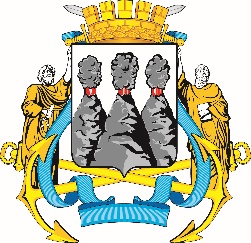 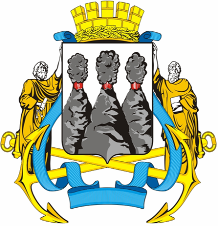 ГОРОДСКАЯ ДУМАПЕТРОПАВЛОВСК-КАМЧАТСКОГО ГОРОДСКОГО ОКРУГАот 19.02.2020 № 614-р27-я сессияг.Петропавловск-Камчатский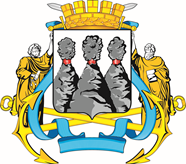 ГОРОДСКАЯ ДУМАПЕТРОПАВЛОВСК-КАМЧАТСКОГО ГОРОДСКОГО ОКРУГАВременно исполняющий полномочияГлавы Петропавловск-Камчатскогогородского округаК.В. Брызгин